Консультация «Причины коммуникативных проблем у ребенка»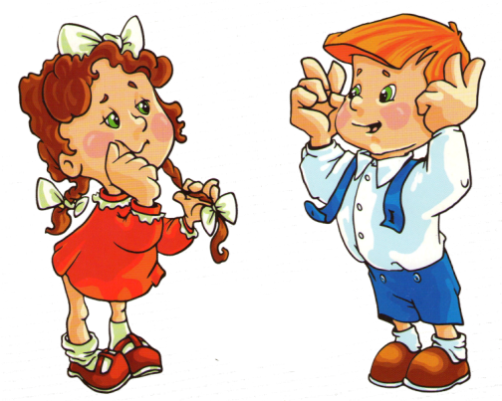 Пузанова Наталья Николаевна, педагог-психолог МАДОУ ДСКВ «Югорка»Одной из причин является неблагополучная обстановка в семье, которая может проявляться в противоречивости и непоследовательности воспитания. Детская психология выделяет несколько широко распространенных ситуаций воспитания, приводящих к коммуникативным проблемам:"Звездный ребенок". Любой поступок этого ребенка вызывает восхищение всех членов семьи, которые мгновенно выполняют каждую прихоть любимого чада. Такие дети вырастают капризными, изнеженными и остро воспринимают отсутствие поклонения со стороны других людей."Паинька-детка". В этом случае родители ожидают от ребенка в первую очередь соблюдения внешних приличий и мало интересуются внутренней жизнью малыша. Таким образом, для ребенка с самого раннего возраста нормой поведения становится лицемерие."Трудный ребенок". Он создает хлопоты, за что и получает бесконечные наказания, которые деформируют неокрепшую психику."Золушка". Этот ребенок старается угодить, но поощрение получают другие дети или взрослые. В итоге ребенок вырастает неуверенным и завистливым.На развитие коммуникативных навыков у детей влияет и темперамент, например:сангвиники обычно легко сходятся с людьми, их отличает легкость в общении и эмоциональность; холерики обладают ярко выраженной эмоциональной сферой, они вспыльчивы и не способны к самоконтролю; флегматики трудно сходятся с людьми, но отличаются спокойствием и постоянством привязанностей; меланхолики обычно не уверенны в себе и ранимы, отличаются замкнутостью и отчужденностью.Немаловажным фактором, влияющим на развитие коммуникативных способностей ребенка, являются соматические, психофизиологические и наследственные заболевания.3. Причина: психофизиологические нарушения, соматические и наследственные заболевания.Часто признаком заболевания являются:а) неспособность сопереживать другому человеку ни в реальной ситуации, ни при прослушивании сказок;б) неспособность откликнуться на эмоциональное состояние близких людей;в) отсутствие способности и эмоциональной саморегуляции и контролю за своим поведением;г) множество отрицательных эмоций и страхов, к которым ребенок постоянно возвращается при общении;д) отказ ребенка от контактов со сверстниками, избегание любого общения, уход в себя, замкнутость и пассивность;е) проявление повышенной возбудимости с агрессивностью, драчливость, повышенная склонность к конфликтам, мстительность, стремление причинить боль;ж) двигательная расторможенность, повышенная возбудимость,з) склонность к резким колебаниям настроения, плаксивость, мнительность.Внешне вся совокупность этих проявлений может выражаться в таких кратно сформулированных определениях как:-эгоизм;-упрямство;-неуравновешенность;- агрессивность, жестокость,-неуверенность в себе (застенчивость);- страхи;- вранье;- отсутствие друзей;- не складываются отношения с братом (сестрой);- не ходит гулять, т.к. на него не обращают внимания.Упражнения и игры для развития коммуникативных навыковВсе развивающие игры и упражнения, направленные на устранение коммуникативных проблем и развития коммуникативных навыков, можно условно разделить на 6 групп."Я и мое тело". Группа упражнений для преодоления пассивности, замкнутости и скованности детей. Эти упражнения развивают пластику, гибкость, стимулируют двигательную активность ребенка. Сюда входят и ролевые игры (двигательное изображение какой-либо роли: "походи как старик, лев, как котенок, как медведь")."Я и мой язык". Игры, развивающие мимику и пантомимику: "Испорченный телефон", "Крокодил" и другие .беседа "Как можно общаться без слов?", "Через стекло", "Расскажи стихи без слов".3. "Я и мои эмоции". Основная функция третьей группы игры и упражнений заключается в развитии умений распознавать эмоции человека и адекватно передавать свое эмоциональное состояние ("Дневник настроений", "Рисуем эмоции пальцами")."Я и Я". Упражнения, помогающие ребенку обратить внимание на свои чувства, переживания и самооценку Развитие внимания ребенка к самому себе, своим чувствам, переживаниям. ("За что меня можно любить (ругать)?", "Кто я?")."Я и моя семья". Группа упражнений, предназначенная для осознания ребенком внутрисемейных отношений (рассматривание семейных фотоальбомов; разыгрывание ситуаций рисунки "Моя семья")."Я и другие". Игры, направленные на формирование навыков коллективной деятельности, развитие чувства общности (любые командные игры, беседы на тему этики). Какие игры следует использовать в конкретной ситуации развития ребенка.1. Беспокойный ребенок: обостренно эмоционально реагирует на все вокруг; слезы, обидчивость и тут же смех; импульсивность, непредсказуемость поведения.1. Знакомство с основными эмоциями, и как они проявляются. ("Азбука настроения").2. Тренинг мышечного расслабления.3. Использование психогимнастики М.И.Чистяковой: -этюды на выражение интереса, внимания, сосредоточенности, удовольствия, удивления, печали, презрения, страха, вины.II. Неадекватная самооценка.а) завышенная (во всем стремится быть лучше других) "Я самый лучший", "Вы все должны слушать меня";б) заниженная самооценка - пассивность, мнительность, повышенная ранимость, обидчивость.1. Проигрывание ситуаций, решение ситуаций теоретически ("Соревнование", "Поломанная игрушка").2. "Я и другие" (Рассказать о себе и своих близких, подчеркивая "+" черты другого; выделить отрицательные качества в себе, положительные, акцентируя внимание на последних).3. Осознание своего тела, умения взглянуть на себя со стороны. ("Жмурки", "Зеркало" (ребенок смотрит в зеркало, которое повторяет его движения), "Прятки", "Путанка").4. Осознание чувств и желаний людей, которые находятся вокруг него. ("Передача чувств").III. Агрессивный ребенок.1. Эмоциональная разрядка и снятие мышечного напряжения ("Брыкание", «Кулачок", "Подушечные бои", "Выбиваем пыль").2. Формирование навыков бесконфликтного общения (настольные игры, конструктор).3. Лепка (глина).4. Игра на развитие сплоченности группы ("Клеевой дождик", "Связующая нить").5. Разыгрывание ситуаций по проблеме.IV. Конфликтные дети.(ссоры и драки сопровождают его постоянно, не может найти выход даже из самых простых ситуаций).1. Развивать умение детей договориться друг с другом и показать, как важно для этого видеть собеседника; учить видеть и использовать невербальные средства общения. ("Спина к спине", "Сидящий и стоящий").2. Осознание себя и черт своего характера ("На кого я похож" (на какого животного, птицу, дерево…)3. Ролевая гимнастика: снятие напряжения, эмоциональное оживление, расширение поведенческого опыта ребенка. (Посидеть как пчела на цветке; наездник на лошади, Карабас-Барабас...).4. Сочинение сказки по кругу: выражение индивидуальности, высказывание своих мыслей; учит адекватным способам взаимодействия, взаимопомощи, умение выслушивать собеседника.5.Беседы ("Как правильно дружить?).6.Разыгрывание ситуаций.V. Застенчивый ребенок.1. Снятие мышечных зажимов. ("Веселая зарядка").2. Овладение неречевыми средствами общения ("Колдун", "Расскажи стихи руками"). 3. Решение конфликтных ситуаций (сюжетные картинки, рассказ) учит вниманию к другим людям; расширяет поведенческий опыт.4. Коллективное рисование: чувство общности со всеми ("Наш дом").4.1. Рисование "Какой я есть и каким бы я хотел быть".4.2. Разыгрывание ситуаций, отрешающих проблемы в общении.VI. Замкнутый ребенок, (знает как общаться, но не умеет).1.  Умение думать о себе в положительном ключе ("Назови свои сильные стороны"), совместный рисунок на тему "Как мы боремся с трудностями"; беседа после рисунка; или беседа, затем рисование, где изображаются способы борьбы с трудностями).2. Овладение неречевыми способами общения.3. Разыгрывание ситуаций по имеющимся проблемам.4. Совместные настольные игры (несколько детей).5. Навык понимания и развития замыла другого человека ("Маленький скульптор").6. Рисунок "Я в будущем": дать перспективу на будущее и уверенность в своих силах.